О внесении изменений в решение Собрания депутатов Шаумяновского сельского поселенияот 27.11.2017 года № 31 «О налоге на имущество физических лиц».                       В соответствии с главой 32 Налогового  кодекса Российской Федерации, Собрание депутатов Шаумяновского сельского поселенияРЕШИЛО:1. 	Внести в решение Собрания депутатов Шаумяновского сельского поселения от 27.11.2017 года № 31 «О налоге на имущество физических лиц» следующие изменения:  1.1. Подпункт 1 пункта 2 изложить в следующей редакции: «1) 0,3 процента в отношении: жилых домов, частей жилых домов;единых недвижимых комплексов, в состав которых входит хотя бы один жилой дом;»2. Настоящее решение  вступает в силу  с момента его опубликования и распространяется на правоотношения, связанные с исчислением налога на имущества физических лиц с 01.01.2020 года.Председатель Собрания депутатов-глава Шаумяновского сельского поселения                               Х.Н. Нерсесян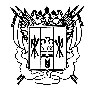 Собрание депутатовШаумяновского сельского поселенияЕгорлыкского района Ростовской областиСобрание депутатовШаумяновского сельского поселенияЕгорлыкского района Ростовской областиСобрание депутатовШаумяновского сельского поселенияЕгорлыкского района Ростовской областиСобрание депутатовШаумяновского сельского поселенияЕгорлыкского района Ростовской областиСобрание депутатовШаумяновского сельского поселенияЕгорлыкского района Ростовской областиРешениеРешениеРешениеРешениеРешение07 октября 2019г.№ 82х. Шаумяновский